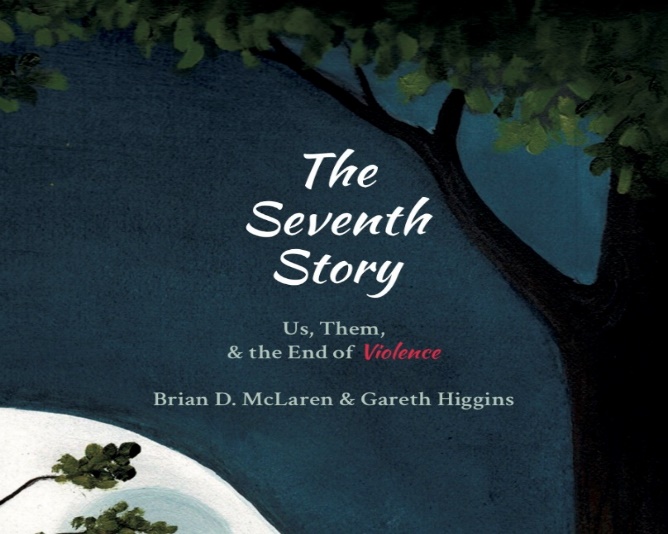  Based on the Book By:
 Brian D. McLaren & Gareth Higgins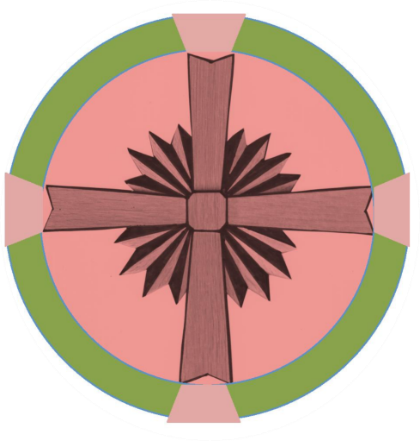 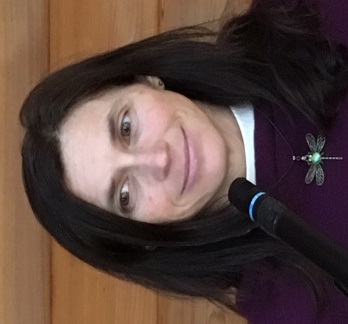 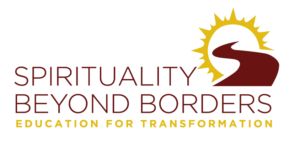 